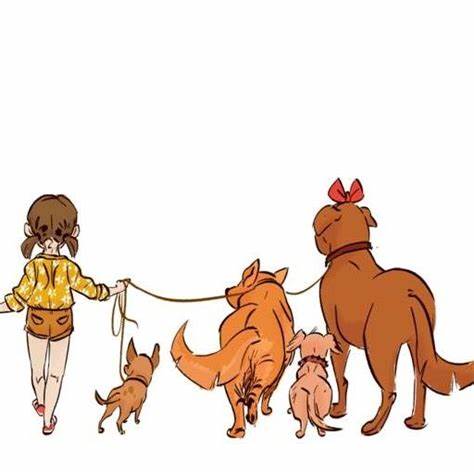 HUNDPROMENADER  (2024)- torsdagar 10.00 – ca. 12.00 		Drop in – ingen föranmälan behövs Vi startar 10.00 – och går till ca 11.00/11.30  därefter fikar de som vill med egen medhavd matsäck  Här samlas och promenerar vi: 14 mars =>  Orup    samling på p-platsen intill g:a caféet21 mars => Fulltofta naturcenrum28 mars => HBBK   4 april => Satserup samling på p-platsen vid g:a skolan11 april => Frostavallen  Vaxsjön samling stora p-platsen 18 april => HBBK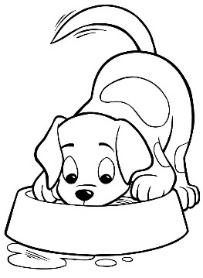 25 april => Backagården Höör samling vi övre p-platsen   2 maj => Kyllingahus 5 km Fikar gör vi vid skulpturerna   9 maj => HBBK Om ingen längd på promenaden är utsatt är den ca 3 km /ca 1 timme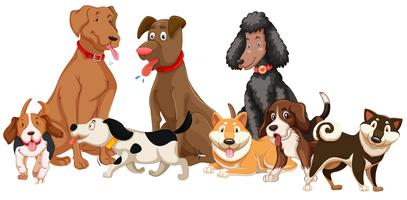 						Var rädda om varandra och era fyrfotingar                                                           hälsar Promenadgänget på                                                             Hörby brukshundklubb